Nr. înregistrare beneficiar: 58/11.04.2023Măsura 19Submăsura 19.4Denumire beneficiar: ASOCIAȚIA GRUP DE ACȚIUNE LOCALĂ POARTA APUSENILORCod Contract de finanțare: Acord Cadru C 1940 0053 01 16 6 13 75507/22.12.2016 și Contract de finanțare subsecvent nr.3  Nr. C 1940 3053 01 16 6 13 75507/07.01.2022, încheiat între Agenția pentru Finanțarea Investițiilor Rurale și  GRUP DE ACȚIUNE LOCALĂ POARTA APUSENILOR.Titlul proiectului: Sprijin pentru cheltuieli de functionare si animareNOTA JUSTIFICATIVA VALOARE ESTIMATIVATip contract: Servicii;Achizitie directa Servicii de organizare eveniment pentru promovarea teritoriului GAL 2023-79950000-8 - Servicii de organizare de expoziţii, de târguri şi de congreseCap. VI - Cheltuieli pentru sărbători locale, festivaluri tematice, târguri de produse tradiționale și alte evenimente prin care se promovează teritoriul acoperit de GAL Valoare capitol bugetar (Cap.VI) 9898 Lei fara TVA. Valoarea estimata Servicii de organizare eveniment pentru promovarea teritoriului GAL 2023 conform buget: 7423.50 Lei.Mentionam ca pentru estimarea serviciilor necesare in activitatea de functionare, inclusiv pentru estimarea valorii contractului s-au luat in considerare ofertele existente pe piata in prezent.Detalierea costurilor pentru servicii cu preturi estimative: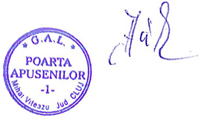 RESPONSABIL LEGALFAGADAR ALEXANDRUDenumire serviciuUMCANTVALOARE ESTIMATIVĂ fără TVAleiTotalleiTVATotal generalServicii de organizare eveniment pentru promovarea teritoriului GAL 2023 compus din:buc17423.507423.501410.478833.97Inchiriere si amenajare locatie de organizare eveniment-minimum 0.3haBuc15423.505423.501030.476453.97Inchiriere logisitica necesara (persoana pusa la dispozitia GAL pe perioada evenimentului, mobilier outdoor)Buc1100010001901190Asigurarea utilitatilor: Toalete, apa, curent, salubrizareBuc1100010001901190